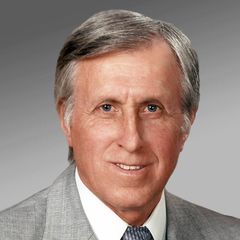 Múlt héten szombat délután tüdőembóliában elhunyt Fenyődi Miklós sporttársunk. Egy igazi sportembert veszítettünk el, aki még az utolsó pillanatokban is a sportért dolgozott! A Ceglédi VSE Atlétika Szakosztálya Miki bácsit saját halottjának tekinti. Őszinte részvétünk!(CVSE Atlétikai Szakosztály)
Fenyődi Miklós, nyugdíjas testnevelő tanár, edző 2014-ben Cegléd Város Sportjáért Díjban részesült. Fenyődi Miklós kertész-üzemmérnökként szerzett diplomát, de e mellett elvégezte a tanárképző iskolát, valamint a Testnevelési Egyetem kosárlabda edzői és atlétika szakedzői szakát. Fiatal korában aktív atléta volt, többször nyert országos bajnoki címet, és tagja volt az utánpótlás válogatott keretnek. A későbbiek során szenior atlétikai korosztályban országos és nemzetközi sikereket ért el. Cegléden 1981-1995 között a CVSE Atlétika Szakosztályának vezető edzője, a Megyei Atlétikai Szövetség tagja és a Pest megyei atlétikai válogatott vezetője volt. Munkásságát tanítványainak sikerei igazolják, többen ifjúsági válogatott sportolók lettek, sőt olimpiai kerettag is került ki kezei közül Varga Attila személyében. 1995-ben Ceglédbercelen vállalt tanári munkát, innen vonult nyugdíjba 2006-ban. Legfőbb törekvése a mozgás megszerettetése volt. A kosárlabda népszerűsítése érdekében különleges versenyeket szervezett és szervez a mai napig. Nevéhez fűződik az első magyarországi kosárlabda zsonglőrbajnokság megszervezése, licencének tulajdonosa. A különleges esemény bekerült „az első száz évünk” kosárlabdázás történetét feldolgozó kézikönyvbe is, ezzel is öregbítve Cegléd város hírnevét.